ПРОЕКТАДМИНИСТРАЦИЯ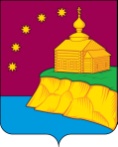 СЕЛЬСКОГО ПОСЕЛЕНИЯ МАЛЫЙ АТЛЫМОктябрьского районаХанты-Мансийского автономного округа – ЮгрыПОСТАНОВЛЕНИЕ«    »                   2020г.                                                                                                   №                      с. Малый Атлым Об утверждении Порядка принятия администраторами доходов решений о признании безнадежной к взысканию задолженности по платежам в бюджет сельского поселения Малый АтлымВ соответствии со статьями 47.2, 160.1 Бюджетного кодекса Российской Федерации, Постановлением Правительства Российской Федерации от 06.05.2016 № 393 "Об общих требованиях к порядку принятия решений о признании безнадежной к взысканию задолженности по платежам в бюджеты бюджетной системы Российской Федерации":1. Утвердить Порядок принятия администраторами доходов решений о признании безнадежной к взысканию задолженности по платежам в бюджет сельского поселения Малый Атлым согласно приложению.2. Признать утратившими силу постановления администрации сельского поселения Малый Атлым: - от 11.07.2016 № 237 «Об утверждении Порядка принятия решений о признании безнадежной к взысканию задолженности по платежам в бюджет сельского поселения Малый Атлым;- от 09.06.2020 № 104 «О внесении изменений в постановление администрации сельского поселения Малый Атлым от 11.07.2016 № 237 «Об утверждении Порядка принятия решений о признании безнадежной к взысканию задолженности по платежам в бюджет сельского поселения Малый Атлым».3. Обнародовать настоящее постановление путем размещения на информационных стендах и на официальном сайте сельского поселения Малый Атлым.4. Настоящее постановление вступает в силу после его официального обнародования.5. Контроль за выполнением постановления оставляю за собой.         И.о.  главы сельского поселения Малый Атлым                                            Винарь А.Е.   Приложениек постановлению администрации сельского поселения Малый Атлымот 2020г. №ПОРЯДОКПРИНЯТИЯ АДМИНИСТРАТОРАМИ ДОХОДОВ РЕШЕНИЙ О ПРИЗНАНИИБЕЗНАДЕЖНОЙ К ВЗЫСКАНИЮ ЗАДОЛЖЕННОСТИ ПО ПЛАТЕЖАМ В БЮДЖЕТ СЕЛЬСКОГО ПОСЕЛЕНИЯ МАЛЫЙ АТЛЫМ (ДАЛЕЕ - ПОРЯДОК)1. Порядок устанавливает процедуру принятия администраторами доходов решений о признании безнадежной к взысканию задолженности организаций, индивидуальных предпринимателей и граждан перед бюджетом сельского поселения Малый Атлым.2. Порядок не распространяется на платежи, установленные законодательством о налогах и сборах, законодательством Российской Федерации об обязательном социальном страховании от несчастных случаев на производстве и профессиональных заболеваний, правом Евразийского экономического союза и законодательством Российской Федерации о таможенном регулировании, на денежные обязательства перед публично-правовым образованием.3. Платежи в бюджет сельского поселения Малый Атлым, не уплаченные в установленный срок (задолженность по платежам в бюджет), в соответствии со статьей 47.2 Бюджетного кодекса Российской Федерации признаются безнадежными к взысканию в случае:1) смерти физического лица - плательщика платежей в бюджет или объявления его умершим в порядке, установленном гражданским процессуальным законодательством Российской Федерации;2) признания банкротом индивидуального предпринимателя - плательщика платежей в бюджет в соответствии с Федеральным законом от 26.10.2002 № 127-ФЗ "О несостоятельности (банкротстве)" - в части задолженности по платежам в бюджет, не погашенной по причине недостаточности имущества должника;2.1) признания банкротом гражданина, не являющегося индивидуальным предпринимателем, в соответствии с Федеральным законом от 26.10.2002 № 127-ФЗ "О несостоятельности (банкротстве)" - в части задолженности по платежам в бюджет, не погашенной после завершения расчетов с кредиторами в соответствии с указанным Федеральным законом;3) ликвидации организации - плательщика платежей в бюджет в части задолженности по платежам в бюджет, не погашенной по причине недостаточности имущества организации и (или) невозможности ее погашения учредителями (участниками) указанной организации в пределах и порядке, которые установлены законодательством Российской Федерации;4) применения актов об амнистии или о помиловании в отношении осужденных к наказанию в виде штрафа или принятия судом решения, в соответствии с которым администратор доходов бюджета утрачивает возможность взыскания задолженности по платежам в бюджет;5) вынесения судебным приставом-исполнителем постановления об окончании исполнительного производства и о возвращении взыскателю исполнительного документа по основанию, предусмотренному пунктом 3 или 4 части 1 статьи 46 Федерального закона от 02.10.2007 № 229-ФЗ "Об исполнительном производстве", если с даты образования задолженности по платежам в бюджет прошло более пяти лет, в следующих случаях:- размер задолженности не превышает размера требований к должнику, установленного законодательством Российской Федерации о несостоятельности (банкротстве) для возбуждения производства по делу о банкротстве;- судом возвращено заявление о признании плательщика платежей в бюджет банкротом или прекращено производство по делу о банкротстве в связи с отсутствием средств, достаточных для возмещения судебных расходов на проведение процедур, применяемых в деле о банкротстве;6) исключения юридического лица по решению регистрирующего органа из единого государственного реестра юридических лиц и наличия ранее вынесенного судебным приставом-исполнителем постановления об окончании исполнительного производства в связи с возвращением взыскателю исполнительного документа по основанию, предусмотренному пунктом 3 или 4 части 1 статьи 46 Федерального закона от 02.10.2007 № 229-ФЗ "Об исполнительном производстве", - в части задолженности по платежам в бюджет, не погашенной по причине недостаточности имущества организации и невозможности ее погашения учредителями (участниками) указанной организации в случаях, предусмотренных законодательством Российской Федерации. В случае признания решения регистрирующего органа об исключении юридического лица из единого государственного реестра юридических лиц в соответствии с Федеральным законом от 08.08.2001 № 129-ФЗ "О государственной регистрации юридических лиц и индивидуальных предпринимателей" недействительным задолженность по платежам в бюджет, ранее признанная безнадежной к взысканию в соответствии с настоящим подпунктом, подлежит восстановлению в бюджетном (бухгалтерском) учете.4. Наряду со случаями, предусмотренными пунктом 3 Порядка, неуплаченные административные штрафы признаются безнадежными к взысканию, если судьей, органом, должностным лицом, вынесшими постановление о назначении административного наказания, в случаях, предусмотренных Кодексом Российской Федерации об административных правонарушениях, вынесено постановление о прекращении исполнения постановления о назначении административного наказания.5. Перечень документов, подтверждающих наличие оснований для принятия решений о признании безнадежной к взысканию задолженности по платежам в бюджет сельского поселения Малый Атлым по основаниям, указанным:1) в подпункте 1 пункта 3 Порядка:- копия документа, свидетельствующего о смерти физического лица - плательщика платежей в бюджет или подтверждающего факт объявления его умершим;- копии договоров (контрактов, соглашений) и (или) иных актов, по которым задолженность признается безнадежной к взысканию;- выписка из отчетности администратора доходов бюджета об учитываемых суммах задолженности по платежам в бюджет сельского поселения Малый Атлым;2) в подпункте 2 пункта 3 Порядка:- документ, содержащий сведения из Единого государственного реестра индивидуальных предпринимателей о прекращении деятельности вследствие признания банкротом индивидуального предпринимателя - плательщика платежей в бюджет;- копии договоров (контрактов, соглашений) и (или) иных актов, по которым задолженность признается безнадежной к взысканию;- выписка из отчетности администратора доходов бюджета об учитываемых суммах задолженности по платежам в бюджет сельского поселения Малый Атлым;- справка администратора доходов бюджета о принятых мерах по обеспечению взыскания задолженности по платежам в бюджет;3) в подпункте 2.1 пункта 3 Порядка:- решение арбитражного суда о признании банкротом гражданина;- копии договоров (контрактов, соглашений) и (или) иных актов, по которым задолженность признается безнадежной к взысканию;- выписка из отчетности администратора доходов бюджета об учитываемых суммах задолженности по платежам в бюджет сельского поселения Малый Атлым;- справка администратора доходов бюджета о принятых мерах по обеспечению взыскания задолженности по платежам в бюджет;4) в подпункте 3 пункта 3 Порядка:- документ, содержащий сведения из единого государственного реестра юридических лиц о прекращении деятельности в связи с ликвидацией организации - плательщика платежей в бюджет;- копии договоров (контрактов, соглашений) и (или) иных актов, по которым задолженность признается безнадежной к взысканию;- выписка из отчетности администратора доходов бюджета об учитываемых суммах задолженности по платежам в бюджет сельского поселения Малый Атлым;- справка администратора доходов бюджета о принятых мерах по обеспечению взыскания задолженности по платежам в бюджет;5) в подпункте 4 пункта 3 Порядка:- акт об амнистии или о помиловании в отношении осужденных к наказанию в виде штрафа или решение суда, в соответствии с которым администратор доходов бюджета утрачивает возможность взыскания задолженности по платежам в бюджет;- копии договоров (контрактов, соглашений) и (или) иных актов, по которым задолженность признается безнадежной к взысканию;- выписка из отчетности администратора доходов бюджета об учитываемых суммах задолженности по платежам в бюджет сельского поселения Малый Атлым;- справка администратора доходов бюджета о принятых мерах по обеспечению взыскания задолженности по платежам в бюджет;6) в подпункте 5 пункта 3 Порядка:- постановление судебного пристава-исполнителя об окончании исполнительного производства при возврате взыскателю исполнительного документа по основаниям, предусмотренным пунктами 3 и 4 части 1 статьи 46 Федерального закона от 02.10.2007 № 229-ФЗ "Об исполнительном производстве";- копия акта судебного пристава-исполнителя о наличии обстоятельств, в соответствии с которыми исполнительный документ возвращается взыскателю;- выписка из отчетности администратора доходов бюджета об учитываемых суммах задолженности по платежам в бюджет сельского поселения Малый Атлым;- - справка администратора доходов бюджета о принятых мерах по обеспечению взыскания задолженности по платежам в бюджет;7) в подпункте 6 пункта 3 Порядка:- документ, содержащий сведения об исключения юридического лица из единого государственного реестра юридических лиц - плательщика платежей в бюджет;- постановление судебного пристава-исполнителя об окончании исполнительного производства при возврате взыскателю исполнительного документа по основаниям, предусмотренным пунктами 3 и 4 части 1 статьи 46 Федерального закона от 02.10.2007 № 229-ФЗ "Об исполнительном производстве";- копии договоров (контрактов, соглашений) и (или) иных актов, по которым задолженность признается безнадежной к взысканию;- выписка из отчетности администратора доходов бюджета об учитываемых суммах задолженности по платежам в бюджет сельского поселения Малый Атлым;- справка администратора доходов бюджета о принятых мерах по обеспечению взыскания задолженности по платежам в бюджет;8) в пункте 4 Порядка:- постановление о назначении административного наказания, постановление о прекращении исполнения постановления о назначении административного наказания по делу об административном правонарушении по основаниям, предусмотренным пунктом 4 статьи 31.7 Кодекса Российской Федерации об административных правонарушениях, по которому задолженность признается безнадежной к взысканию;- выписка из отчетности администратора доходов бюджета об учитываемых суммах задолженности по платежам в бюджет сельского поселения Малый Атлым;- справка администратора доходов бюджета о принятых мерах по обеспечению взыскания задолженности по платежам в бюджет.6. Решение о признании безнадежной к взысканию задолженности по платежам в бюджет сельского поселения Малый Атлым принимается комиссией по поступлению и выбытию активов (далее - Комиссия), созданной администратором доходов бюджета сельского поселения Малый Атлым. Положение о Комиссии и ее состав утверждаются правовым актом администратора доходов бюджета сельского поселения Малый Атлым.7. Для признания задолженности безнадежной к взысканию администраторы доходов подают письменное заявление на имя председателя Комиссии по форме согласно приложению № 1 к Порядку с приложением документов, указанных в пункте 5 Порядка.8. Комиссия в течение 10 рабочих дней рассматривает предоставленные документы и принимает одно из следующих решений:- о возврате представленных документов в связи с несоответствием их пункту 5 Порядка;- об отказе в признании безнадежной к взысканию задолженности в связи с отсутствием оснований;- о признании безнадежной к взысканию задолженности по платежам в бюджет сельского поселения Малый Атлым.Решение комиссии оформляется протоколом.9. В случае принятия решения о признании безнадежной к взысканию задолженности, комиссия в течение пяти рабочих дней подготавливает акт о признании безнадежной к взысканию задолженности по платежам в бюджет сельского поселения Малый Атлым согласно приложению № 2 к Порядку.10. Администратор доходов, после получения акта готовит проект постановления администрации сельского поселения Малый Атлым о списании задолженности по платежам в бюджет.11. В течение 3 рабочих дней со дня подписания постановления администрации сельского поселения Малый Атлым о списании задолженности по платежам в бюджет администратор доходов осуществляет операции по списанию задолженности в соответствии с положениями по бухгалтерскому учету.Приложение № 1к Порядку принятия администраторами доходоврешений о признании безнадежной к взысканиюзадолженности по платежамв бюджет сельского поселения Малый Атлым                            ___________________________________________________                      (наименование администратора доходов бюджета сельского поселения Малый Атлым                                                       Председателю комиссии                                           по поступлению и выбытию активов                                           ___________________________________________________                                                        (инициалы, фамилия)Заявлениео признании безнадежной к взысканию задолженностипо платежам в бюджет сельского поселения Малый Атлым    В  соответствии  с  постановлением администрации сельского поселения Малый Атлым от _______________ № _______ «Об утверждении принятия администраторами доходов решений  о  признании  безнадежной  к взысканию задолженности по платежам в бюджет  сельского поселения Малый Атлым»  просим  принять  к  рассмотрению  документы, подтверждающие    обстоятельства    признания   безнадежной   к   взысканию задолженности  плательщиков  платежей  в  бюджет  сельского поселения Малый Атлым,  неуплаченных    в   установленный   срок,   в   соответствии   с   подпунктом _______________  пункта  3  или  пунктом  4  Порядка (указать необходимое):_______________________________________________________________________________(код  бюджетной классификации дохода, наименование кода дохода, по которому учитывается задолженность по платежам в бюджет)Перечень прилагаемых документов (в соответствии с пунктом 5 Порядка): _________________________________________________________________________________________________________________________________________________________________Руководитель     _____________         ________________________________                  (подпись)                       (расшифровка подписи)                                        М.П. (при наличии)Приложение № 2к Порядку принятия администраторами доходоврешений о признании безнадежной к взысканиюзадолженности по платежам в бюджет сельского поселения Малый Атлым                                                                                            Утверждено:                                                                        ___________________________________________                                                                                    руководитель администратора доходов бюджетаАкто признании безнадежной к взысканию задолженности и ее списании    На    основании    подпункта   ______   пункта   3   Порядка   принятия администраторами  доходов  решений  о  признании  безнадежной  к  взысканию задолженности  по  платежам  в  бюджет  сельского поселения Малый Атлым, утвержденного постановлением   администрации   сельского поселения Малый Атлым от  ______________№ _______, признать задолженность_______________________________________________________________________________полное наименование организации (фамилия, имя, отчество физического лица)_______________________________________________________________________________идентификационный номер налогоплательщика, основной государственныйрегистрационный номер, код причины постановки на учет налогоплательщикаорганизации (идентификационный номер налогоплательщика физического лица)_______________________________________________________________________________сведения о платеже, по которому возникла задолженность_______________________________________________________________________________код классификации доходов бюджета сельского поселения Малый Атлым, по которому учитывается задолженность по платежам в бюджет сельского поселения Малый Атлым, его наименованиев сумме _______________________________________________________________________                            сумма задолженности по платежам в бюджет сельского поселения Малый Атлым                            из них по пеням (штрафам) _______________________________________________________                                       сумма задолженности по пеням и штрафам                                         по соответствующим платежам в бюджет                                      сельского поселения Малый Атлым                       безнадежной к взысканию.Протокол от "___" __________ 20__ г.    № _____                   реквизиты протокола заседания Комиссии                                                    подписи членов Комиссии                                               _____________ /____________/                                               _____________ /____________/                                               _____________ /____________/                                               _____________ /____________/                                               _____________ /____________/                                               _____________ /____________/N п/пПолное наименование организации; фамилия, имя, отчество физического лицаПолное наименование организации; фамилия, имя, отчество физического лицаИНН, ОГРН, КПП налогоплательщика организации; ИНН физического лица (при наличии)Сведения о платеже, по которому возникла задолженность (реквизиты документа - основания возникновения задолженности (номер и дата))Дата образования задолженности (дд.мм.гг.)Сумма задолженности по платежу в бюджет, всего (в рублях)Из них:Из них:N п/пПолное наименование организации; фамилия, имя, отчество физического лицаПолное наименование организации; фамилия, имя, отчество физического лицаИНН, ОГРН, КПП налогоплательщика организации; ИНН физического лица (при наличии)Сведения о платеже, по которому возникла задолженность (реквизиты документа - основания возникновения задолженности (номер и дата))Дата образования задолженности (дд.мм.гг.)Сумма задолженности по платежу в бюджет, всего (в рублях)сумма задолженности по платежу в бюджет (в рублях)сумма задолженности по пеням и штрафам по платежу в бюджет (в рублях)